Základné  organizácie  Slovenského  zväzu  včelárov – Púchov a Lúky                  Pozývajú  na           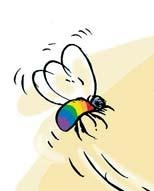 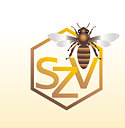 13.včelársku nedeľu púchovského regiónuspojenú s oslavou 100.výročia založenia včelárskeho spolku v Púchove  ktorá  sa  uskutoční dňa 4.8.2019 od  9,00 hod.                          v Mestečku Program: 9,00 hod.  -  Prezentácia  a predaj včelárskych výrobkov                     10,00 hod.  -  Slávnostné  zahájenie                     10,10  hod. –  Vyznamenanie  zaslúžilých  včelárov                     10,30 hod.  -  Pasovanie novoprijatých  včelárov                       10,45 hod.  -  Vystúpenie  folklórnych  súborov a hudobných skupín                12,30 hod.  -  Posedenie pri  hudbe a vylosovanie  tombolyOd  11,00  hod.  sa  uskutočnia v sále  DK  prednášky:     Apiterapia   -  MVDr. Zdenek Klíma     Technológia včelárenia – optimalizované plodisko  - Miroslav SedláčekSúbežne  bude  prebiehať  predaj  včelárskych  potrieb.Počas  celého  dňa bude prebiehať ochutnávka  medu  a taktiež bude  ponúknuté  bohaté  občerstvenie a dobrá  nálada.Na  akciu  pozývame  všetkých  včelárov  a  priateľov včelárstva.Vstupné – 1 €